Draw the Lewis Dot Structure for the following: Using checklist from packet Draw the Lewis Dot Structure for the following: Using checklist from packet Sample Regents Questions:: Base your answer to the following question on the information below. Bromine is the only liquid nonmetallic element at room temperature. It is a heavy, mobile, reddish-brown liquid, volatilizing readily at room temperature to a red vapor with a strong disagreeable odor, resembling chlorine, and having a very irritating effect on the eyes and throat; it is readily soluble in water or carbon disulfide, forming a red solution, is less active than chlorine but more so than iodine; it unites readily with many elements and has a bleaching action; when spilled on the skin it produces painful sores. It presents a serious health hazard &  maximum safety precautions should be taken when handling it.Draw the electron-dot diagram of a molecule of bromine, Br2. Why does bromine have properties resembling chlorine? Draw a correct Lewis electron-dot structure for each of the following. a) An atom of hydrogenb) An atom of nitrogenc) A molecule of ammonia (NH3)TRY ON YOUR OWN:     Draw the Lewis Dot Structure of hydrogen cyanide.   Formula: ________________Draw the Lewis Dot structure of Carbon Dioxide. Formula: ___________________Draw the Lewis Dot structure of Carbon Monoxide. Formula:__________________Describe two ways that carbon dioxide and carbon monoxide differ. PART 1: POLAR & NONPOLAR BONDSFor the following, state whether it is a nonpolar or polar covalent bond. State whether or not it has a dipole moment. If it does, draw the direction of the dipole moment.PART 2: POLAR & NONPOLAR COMPOUNDS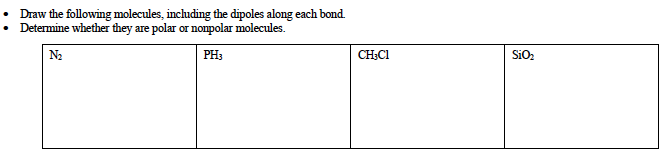 Circle one and explain reason for choiceN2:  Polar Molecule     or     NonPolar MoleculeWhy? ____________________________________________________________________________________________   PH3:  Polar Molecule     or     NonPolar MoleculeWhy? ____________________________________________________________________________________________   CH3Cl:  Polar Molecule     or     NonPolar MoleculeWhy? ____________________________________________________________________________________________   SiO2:  Polar Molecule     or     NonPolar MoleculeWhy? ____________________________________________________________________________________________   SAMPLE REGENTS QUESTIONSFor each of the following pairs of molecules, determine which is most polar and explain your reason for making this choice:1)	carbon disulfide 		OR		sulfur difluoride2)	nitrogen trichloride 		OR		oxygen dichloride3)	boron trihydride		OR		ammoniaExplain, in terms of electronegativity difference, why the bond in a molecule of HF is more polar than the bond in a molecule of HI.Explain, in terms of electronegativity, why a P–Cl bond in a molecule of PCl5 is more polar than a P–S bond in a molecule of P2S5.Arrange the following in order of increasing bond strength. Explain why.C-O		C-H		C-N		C-C		C-S		C-ClSAMPLE REGENTS QUESTIONS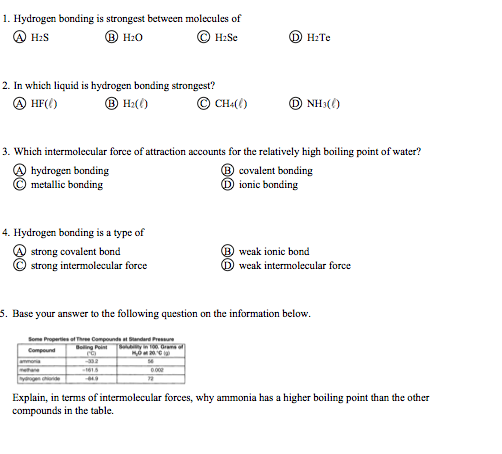 5.7 Class WorkHIPCl3SCl2Check partner’s workCheck partner’s workCheck partner’s workSuccessful diagram checklist!Every element has eight valence electrons except for hydrogen and helium, which will only have 2 valence electrons.Each line (bond) represents two electronsEach dot represents one electronIt adds up to total # of valence electrons neededIn order to fix your Lewis Dot Diagram you must:Successful diagram checklist!Every element has eight valence electrons except for hydrogen and helium, which will only have 2 valence electrons.Each line (bond) represents two electronsEach dot represents one electronIt adds up to total # of valence electrons neededIn order to fix your Lewis Dot Diagram you must:Successful diagram checklist!Every element has eight valence electrons except for hydrogen and helium, which will only have 2 valence electrons.Each line (bond) represents two electronsEach dot represents one electronIt adds up to total # of valence electrons neededIn order to fix your Lewis Dot Diagram you must:5.7 Class WorkNI3SiCl4PF35.8 Class Work5.8 Class WorkQuestionExplanation of Answer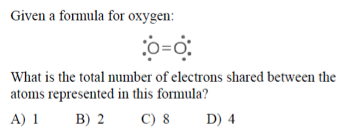 KEY WORDS AND SYMBOLS:EXPLANATION:________________________________________________________________________________________________________________________________________________________________________________________________What is the total number of electrons shared in the bonds between the two carbon atoms in a molecule of ?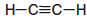 6238KEY WORDS AND SYMBOLS:EXPLANATION:________________________________________________________________________________________________________________________________________________________________________________________________Which Lewis electron-dot diagram is correct for CO2?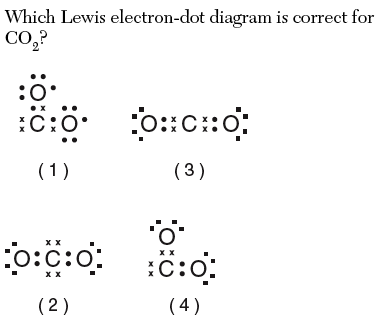 KEY WORDS AND SYMBOLS:EXPLANATION:________________________________________________________________________________________________________________________________________________________________________________________________Which element has atoms that can form single, double, and triple covalent bonds with other atoms of the same element?(1) hydrogen		(2) oxygen	(3) fluorine		(4) carbonKEY WORDS AND SYMBOLS:EXPLANATION:________________________________________________________________________________________________________________________________________________________________________________________________5.9 Class WorkWhich of the following compounds contains a nonpolar covalent bond?A) CCl4	B) NaBr	C) HFD) Br2KEY WORDS AND SYMBOLS:YOUR EXPLANATION:_______________________________________________________________________________________________________________________________________________PARTNER CHOICE: ____________________PARTNER EXPLANATION:_______________________________________________________________________________________________________________________________________________Which of the following does not a nonpolar covalent bond?A) N2B) H2O	C) O2D) CaI2KEY WORDS AND SYMBOLS:EXPLANATION:________________________________________________________________________________________________________________________________________________PARTNER CHOICE: ____________________PARTNER EXPLANATION:_______________________________________________________________________________________________________________________________________________5.9 Class Work5.9 Class WorkBondNon Polar/PolarDipole MomentBr2HClSONONHCNO2a) 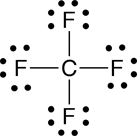 ________________________ molecule     __________________________  bondsWhy?b) ________________________ molecule     __________________________  bonds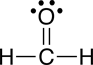 Why?c)  ____________________ molecule     __________________________  bonds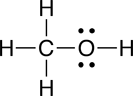 Why?5.9 Class Work5.9 Class Work5.9 Class Work5.9 Class WorkSAMPLE QUESTIONEXPLANATION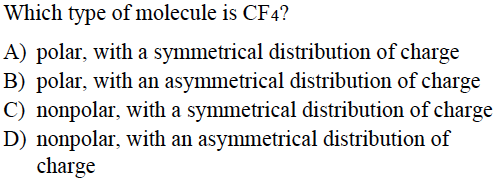 KEY WORDS AND SYMBOLS:EXPLANATION:________________________________________________________________________________________________________________________________________________Which substance is correctly paired with its type of bonding?A) NaBr–nonpolar covalentB) HCl–nonpolar covalentC) NH3–polar covalentD) Br2–polar covalentKEY WORDS AND SYMBOLS:EXPLANATION:________________________________________________________________________________________________________________________________________________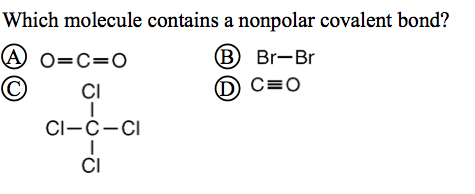 KEY WORDS AND SYMBOLS:EXPLANATION:________________________________________________________________________________________________________________________________________________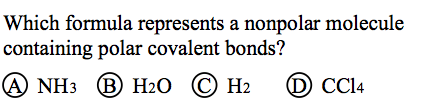 KEY WORDS AND SYMBOLS:EXPLANATION:________________________________________________________________________________________________________________________________________________5.10 Class WorkWhich molecule is the most polar?A) H2O 	B) H2S 	C) H2Se 	D) H2Te KEY WORDS AND SYMBOLS:YOUR EXPLANATION:_______________________________________________________________________________________________________________________________________________Which compound has molecules that form the strongest bonds?A) NaI 		B) NaBr 	C) NaF 		D) NaClKEY WORDS AND SYMBOLS:EXPLANATION:________________________________________________________________________________________________________________________________________________PARTNER CHOICE: ____________________PARTNER EXPLANATION:_______________________________________________________________________________________________________________________________________________Which of the following has the lowest boiling point?A) H2O 	B) H2S 	C) H2Se 	D) H2TeKEY WORDS AND SYMBOLS:EXPLANATION:________________________________________________________________________________________________________________________________________________PARTNER CHOICE: ____________________PARTNER EXPLANATION:_______________________________________________________________________________________________________________________________________________5.10 Class Work5.10 Class WorkIn which liquid is hydrogen bonding the most significant force of attraction?HF		(C)  HBrHCl	(D) HIKEY WORDS AND SYMBOLS:YOUR EXPLANATION:_______________________________________________________________________________________________________________________________________________Hydrogen bonding between molecules occurs when hydrogen is covalently bonded to elements that haveHigh electro negativities and small atomic radiiHigh electro negativities and large atomic radiiLow electro negativities and small atomic radiiLow electro negativities and large atomic radiiKEY WORDS AND SYMBOLS:EXPLANATION:________________________________________________________________________________________________________________________________________________PARTNER CHOICE: ____________________PARTNER EXPLANATION:_______________________________________________________________________________________________________________________________________________Which atom has the least attraction for the electrons in a bond between that atom and an atom of hydrogen?Carbon	(C) nitrogenOxygen	(D) fluorineKEY WORDS AND SYMBOLS:EXPLANATION:________________________________________________________________________________________________________________________________________________PARTNER CHOICE: ____________________PARTNER EXPLANATION:_______________________________________________________________________________________________________________________________________________5.10 Class Work